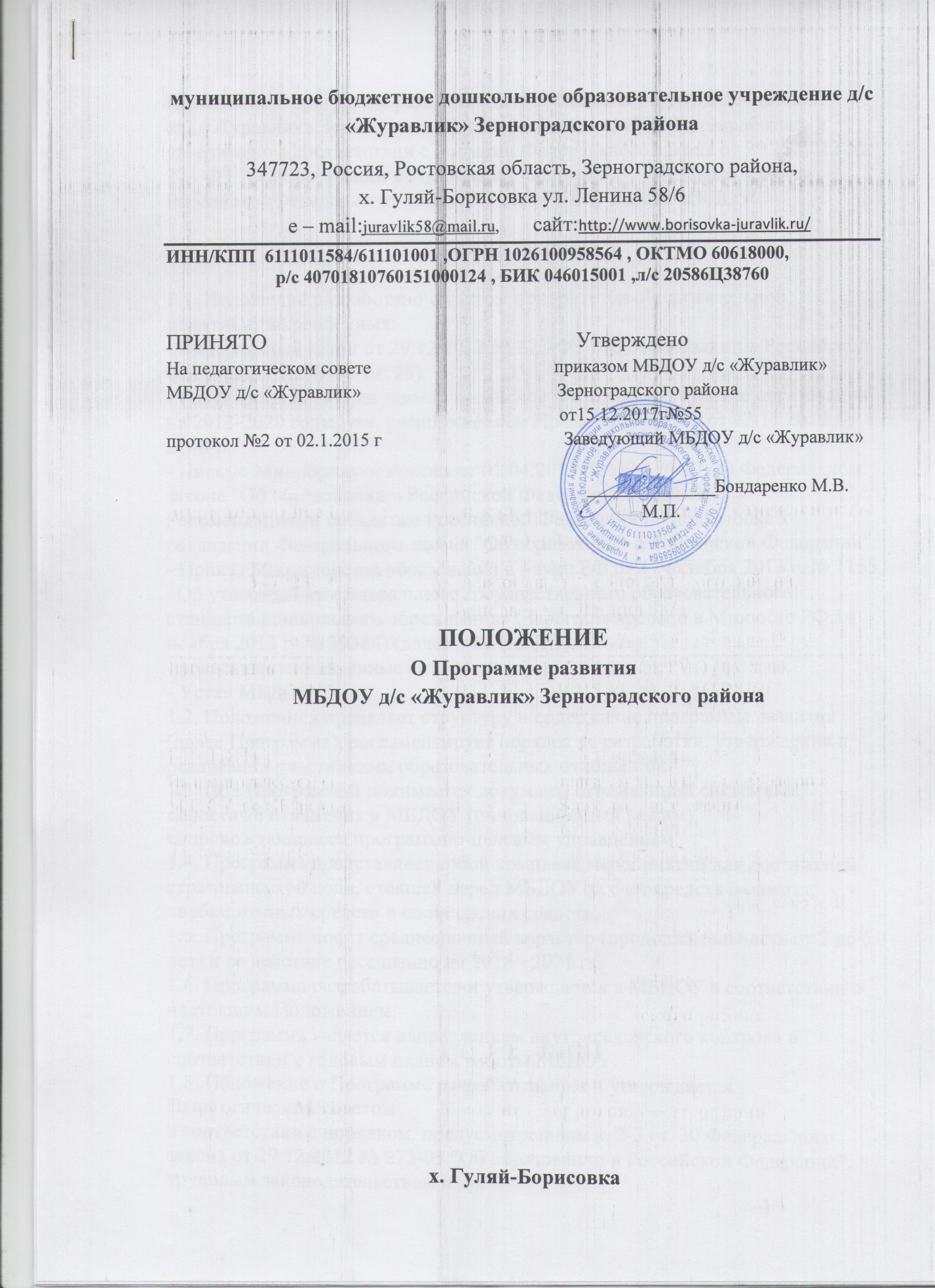 Положение о программе развития (далее - Положение) МБДОУ детскийсад «Радуга» г. Зернограда (далее - МБДОУ) разработано и утверждено в соответствии с нормами Федерального закона от 29.12.2012 № 273-ФЗ "Обобразовании в Российской Федерации", Трудового кодекса РоссийскойФедерации от 30.12.2001 № 197-ФЗ, Устава МБДОУ. 1. Общие положения1.1. Положение разработано с учетом приоритетов образовательнойполитики, закрепленных:- Федеральный закон от 29.12.2012 № 273-Ф3 "Об образовании в РоссийскойФедерации" (п. 7 ч. 3 ст. 28);- Государственная программа Российской Федерации "Развитие образования"на 2013-2020 годы, утв. распоряжением Правительства РФ от 22.11.2012 №2148-р;- Письмо Минобрнауки России от 01.04.2013 № ИР-170/17 «О Федеральномзаконе "Об образовании в Российской Федерации"» (вместе сРекомендациями субъектам Российской Федерации по подготовке креализации Федерального закона "Об образовании в Российской Федерации";- Приказ Министерства образования и науки РФ от 17 октября 2013 г. № 1155«Об утверждении федерального государственного образовательногостандарта дошкольного образования» (Зарегистрировано в Минюсте РФ 14ноября 2013 г. № 30384) (далее - ФГОС ДО).- локальные нормативные акты;- Устав МБДОУ.1.2. Положение определяет структуру и содержание программы развития(далее Программа), регламентирует порядок ее разработки, утверждения иреализации участниками образовательных отношений.1.3. Под Программой понимается документ, отражающий системные,целостные изменения в МБДОУ (инновационный режим),сопровождающиеся программно-целевым управлением.1.4. Программа представляет собой комплекс мероприятий для достижениястратегической цели, стоящей перед МБДОУ за счет средств бюджета,внебюджетных средств и спонсорских средств.1.5. Программа носит среднесрочный характер (продолжительность от 2 до 5лет) и ее действие рассчитано на 2018 - 2021 гг.1.6. Программа разрабатывается и утверждается в МБДОУ в соответствии снастоящим Положением.1.7. Программа является направлением внутри садовского контроля всоответствии с годовым планом работы МБДОУ.1.8. Положение о Программе разрабатывается и утверждаетсяПедагогическим советомв соответствии с порядком, предусмотренным ч. 2-3 ст. 30 Федеральногозакона от 29.12.2012 № 273-03 "Об образовании в Российской Федерации",трудовым законодательством и др.1.9. В Положение в установленном порядке могут вноситься изменения и(или) дополнения.2. Цель, задачи и функции Программы2.1. Главной целью Программы является создание и обеспечение условий длядостижения в МБДОУ соответствующего современным требованиям качества предоставления образовательных услуг.2.1.1. Основные цели:- создание системы управленческих, методических и педагогическихдействий, направленных на повышение качества реализации основнойобразовательной программы путем создания системы интегрированногообразования, а также расширенного дополнительного образования,инновационных программ й технологий для воспитанников МБДОУ;- создание в МБДОУ системы интегративного образования, реализующегоправо каждого ребенка на качественное и доступное образование,обеспечивающее равные стартовые возможности для полноценногофизического и психического развития детей, как основы их успешногообучения в школе в условиях интеграции усилий семьи и детского сада.2.2. Основными задачами Программы являются: фиксация и включение в контекст внешней среды существующегосостояния и перспектив развития МБДОУ; выявление возможностей и ограничений, угроз и рисков, достижений иинновационного потенциала исполнителей, а также существующих проблеми недостатков; определение и описание образа желаемого будущего состоянияМБДОУ для формулирования ее стратегических и тактических целейразвития; определение и описание стратегии развития и разработка конкретногоплана действий МБДОУ, обеспечивающих достижение спланированныхжелаемых результатов, достижения целей и реализация задач.2.3. Основными функциями Программы являются: нормативная: является документом, обязательным для выполнения вполном объеме; целеполагания: определяет ценности и цели, ради достижения которыхона введена в МБДОУ; процессуальная: определяет логическую последовательностьмероприятий по развитию МБДОУ, организационные формы и методы,средства и условия процесса ее развития; оценочная: выявляет качественные изменения в образовательномпроцессе посредством контроля и мониторинга хода и результатовреализации Программы.3. Структура и содержание Программы3.1. Структура Программы определяется МБДОУ самостоятельно.3.2. Программа должна включать в себя следующие структурные элементы:-Паспорт Программы.-Информационная справка об образовательном учреждении.-Аналитическо-прогностическое обоснование.-Концептуальный проект желаемого будущего.-Стратегия и тактика перехода МБДОУ в новое состояние.3.3. Содержание Программы должно:-отражать современные тенденции развития страны в целом и образования, вчастности;-иметь инновационный характер;-учитывать региональную специфику, традиции развития образования;-обеспечивать решение задач в ходе мероприятий по разработке Программы;- отвечать специфике, традициям образовательной организации и запросамучастников образовательных отношений.4. Порядок разработки, утверждения и внесения изменений и (или)дополнений в Программу4.1. Порядок разработки Программы включает следующее:4.1.1. Программу разрабатывает рабочая группа, состав которой утверждается приказом заведующего МБДОУ.4.1.2. Рабочая группа разрабатывает план-график разработки Программы.4.1.3. После издания приказа о начале разработки Программы,ответственность возлагается на рабочую группу, которая в течениезапланированного времени определяет график работы, исполнителей и т. п.4.2. Порядок утверждения Программы предполагает следующие этапы:4.2.1. Программа обсуждается и рассматривается на педагогическом совете, ипосле согласования с Учредителем, подписывается заведующим МБДОУ наосновании приказа.4.3. Порядок внесения изменений и (или) дополнений в Программу включаетследующее:4.3.1. Основанием для внесения изменений и (или) дополнений могут быть:- результаты мониторинга реализации мероприятий, оценки эффективности идостижения целевых индикаторов и показателей;- невыполнение мероприятий Программы;- издание стратегических документов на федеральном уровне;- потеря актуальности отдельных мероприятий, проектов Программы.4.3.2. Все изменения и (или) дополнения, вносимые в Программу по итогаммониторинга реализации мероприятий, оценки эффективности и достиженияцелевых индикаторов и показателей должны соответствовать требованиям,предусмотренным настоящим Положением, закреплены приказом по ДОУ «О внесении изменений и (или) дополнений в Программу развития МБДОУ» и оформляются в виде приложений к Программе.4.4. Программа развития, разработанная согласно настоящему Положению,является собственностью образовательной организации.5. Порядок проведения мониторинга результатов реализациимероприятий Программы5.1. Мониторинг результатов реализации мероприятий Программыорганизуется путем сбора, обработки, анализа статистической, справочной ианалитической информации и оценки достигнутых результатов по истечениивременного этапа плана действий по реализации Программы.5.2. Исполнитель Программы представляет полученную в рамках проведениямониторинга Программы статистическую и аналитическую информациюУчредителю или коллегиальному органу управления для принятияуправленческих решений педагогическому совету МБДОУ.6. Оформление, размещение и хранение Программы6.1. Программа оформляется на листах формата А4, прошивается,скрепляется печатью.6.2. Технические требования к оформлению Программы:6.2.1. Текст набирается в редакторе Word шрифтом Times New Roman, 12-14,межстрочный интервал 1, переносы в тексте не ставятся, выравнивание поширине, абзац 1,25 см, поля: нижнее - 2 см, верхнее - 3,5 см, правое - 1,5 см,левое - 3 см; 6.2.2. Титульный лист считается первым, но не нумеруется,также, как и листы приложений.На титульном листе указывается:- гриф «согласовано», «утверждено»;- название Программы;- срок реализации Программы.6.3. Публичность (открытость) информации о результатах мониторинга ходареализации Программы обеспечивается размещением оперативнойинформации в сети Интернет на официальном сайте МБДОУ в порядке,установленном Положением о сайте МБДОУ.6.4. Программа является обязательной частью документации образовательной организации и хранится в кабинете заведующего МБДОУ в течение всего срока действия Программы.